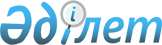 О внесении изменения в постановление акимата Западно-Казахстанской области от 20 января 2015 года № 18 "Об утверждении положения о государственном учреждении "Управление ветеринарии Западно-Казахстанской области"
					
			Утративший силу
			
			
		
					Постановление акимата Западно-Казахстанской области от 1 марта 2016 года № 50. Зарегистрировано Департаментом юстиции Западно-Казахстанской области 5 апреля 2016 года № 4322. Утратило силу постановлением акимата Западно-Казахстанской области от 30 сентября 2016 года № 295      Сноска. Утратило силу постановлением акимата Западно-Казахстанской области от 30.09.2016 № 295.

      Руководствуясь Гражданским кодексом Республики Казахстан от 27 декабря 1994 года, Законом Республики Казахстан от 23 января 2001 года "О местном государственном управлении и самоуправлении в Республике Казахстан", акимат Западно-Казахстанской области ПОСТАНОВЛЯЕТ:

      1. Внести в постановление акимата Западно-Казахстанской области от 20 января 2015 года № 18 "Об утверждении положения о государственном учреждении "Управление ветеринарии Западно-Казахстанской области" (зарегистрированное в Реестре государственной регистрации нормативных правовых актов № 3786, опубликованное 31 января 2015 года в газетах "Орал өңірі" и "Приуралье") следующее изменение:

      пункт 9 Положения о государственном учреждении "Управление ветеринарии Западно-Казахстанской области", утвержденного указанным постановлением, изложить в следующей редакции:

      "9. Местонахождение юридического лица: 090000, Западно-Казахстанская область, город Уральск, улица С. Ескалиева, 84."

      2. Государственному учреждению "Управление ветеринарии Западно-Казахстанской области" (Ташимов К. К.) обеспечить государственную регистрацию данного постановления в органах юстиции, его официальное опубликование в информационно-правовой системе "Әділет" и в средствах массовой информации.

      3. Контроль за исполнением настоящего постановления возложить на первого заместителя акима Западно-Казахстанской области Утегулова А. К.

      4. Настоящее постановление вводится в действие со дня первого официального опубликования.


					© 2012. РГП на ПХВ «Институт законодательства и правовой информации Республики Казахстан» Министерства юстиции Республики Казахстан
				
      Аким области

Н. Ногаев
